Publicado en  el 23/09/2014 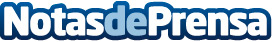 Nissan convierte el vehículo eléctrico en un vehículo para VIPSLa e-NV200 de emisiones cero se transforma con el e-NV200 Concept para VIPS en el modelo de transporte urbano definitivo Datos de contacto:NISSANNota de prensa publicada en: https://www.notasdeprensa.es/nissan-convierte-el-vehiculo-electrico-en-un_1 Categorias: Automovilismo Movilidad y Transporte Industria Automotriz http://www.notasdeprensa.es